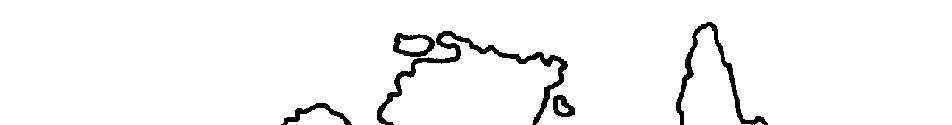 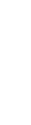 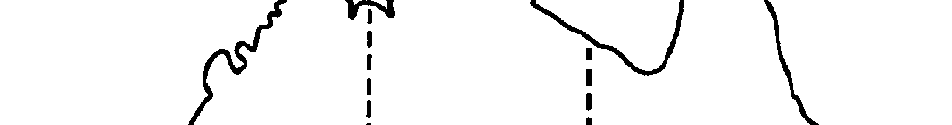 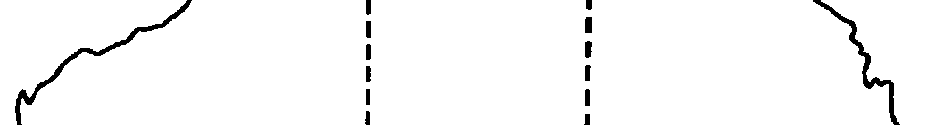 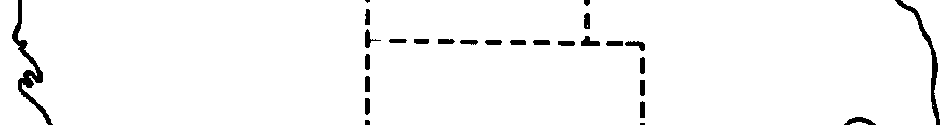 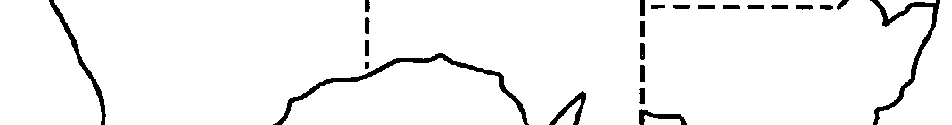 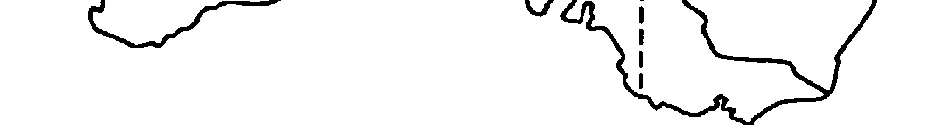 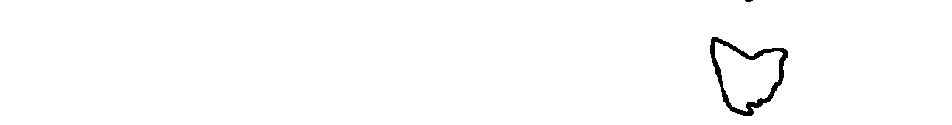 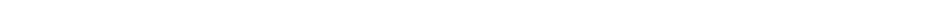 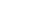 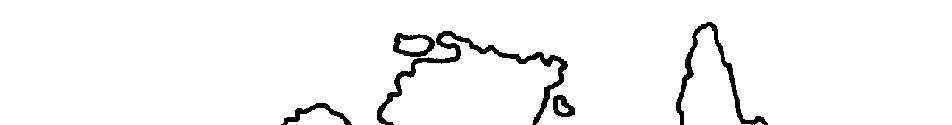 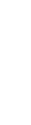 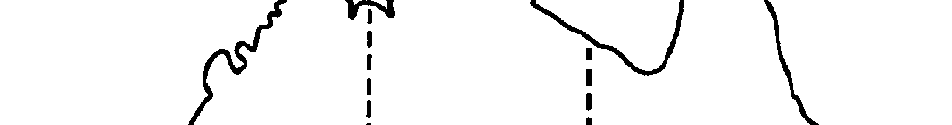 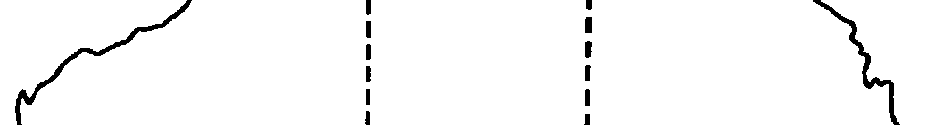 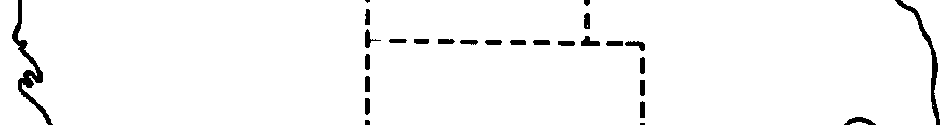 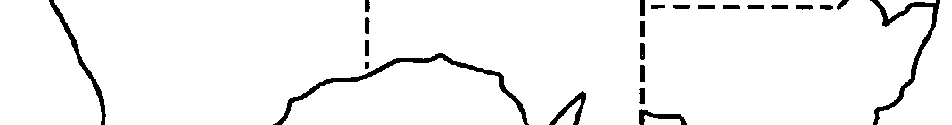 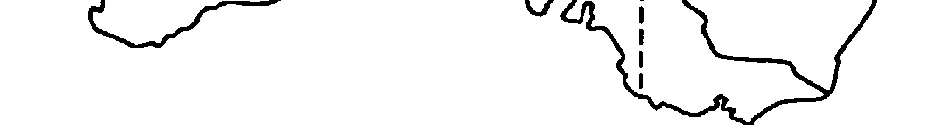 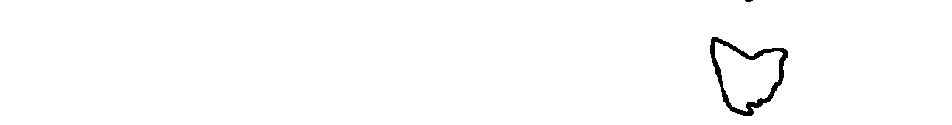 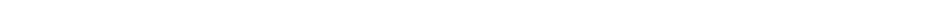 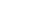 												April 29, 2019To Whom it May Concern,	Burketown is a small very isolated township in the Southern Base of the Gulf of Carpentaria.  A population of approximately 235 people, it does swell a little during the dry season, with itinerants and tourists.  	I have the only General Store in Burketown, our nearest large town is Cloncurry some 500k to the South, then Mount Isa 700k to the SSW.  Getting stock into town is exorbidantly expensive,  Groceries, Chiller and Frozen goods are transported by road from Brisbane.  The last order 4 dry pallets  cost me just under $3000.00.  A 2ltr bottle of Milk has a $2.00 freight charge added to the suppliers cost.  This has to be passed onto the Customer, adding sometimes up to $4.00 an item on to the smaller goods.  One transport company charges $104.00 for a carton of Meat approximately 15 – 20kg.  There are times when Transportation cost outdo the price of the item being purchased.	Being a Convenience Store, I stock a variety of  items outside of Groceries coming by various other means of transport including mail.  All adding large sums to the cost of the goods.	I can supply copies of Invoices for Freight if so required. 
Kind Regards,Burketown Covenience Store & Post Office
13 Sloman St. BURKETOWN Qld 4830
